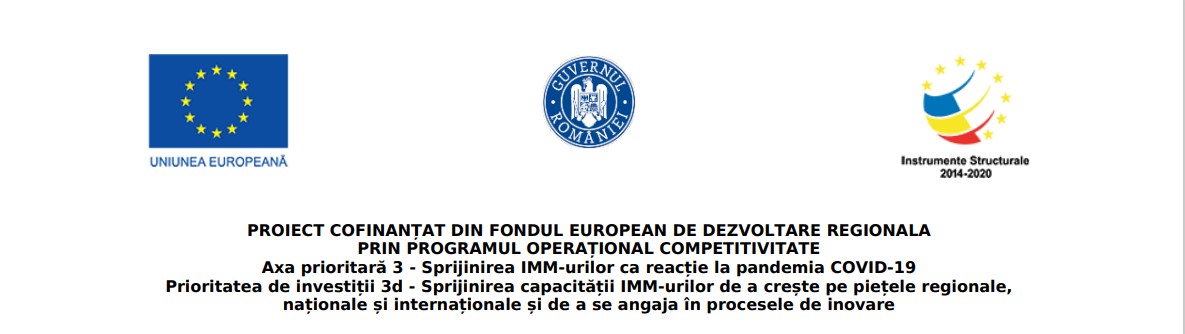 ANUNŢ DE ÎNCEPERE PROIECT Bogpadis Trans SRL anunţă lansarea proiectul cu titlul ”Granturi pentru capital de lucru acordate beneficiarilor IMM-uri cu activitate economică în unul din domeniile de activitate prevăzute in anexa nr. 2, conform OUG 130/2020 modificată, aferente Programului Operaţional Competitivitate 2014 - 2020” proiect nr. RUE M2-3904 înscris în cadrul Măsurii ”Granturi pentru capital de lucru”, instituită prin OUG nr. 130/2020.Proiectul se derulează pe o perioadă de maxim 12 luni, începând cu data semnării contractului de finanţare cu Ministerul Economiei, Energiei şi Mediului de Afaceri/ AIMMAIPE, respectiv 23.03.2021. Obiectivul proiectului îl reprezintă sprijinirea Bogpadis Trans SRL.Proiectul are printre principalele rezultate, următoarele: -menţinerea activităţii pe o perioada de minim 6 luni;-menţinerea numărului locurilor de munca fată de data depunerii cererii, pe o perioada de minimum 6 luni, la data acordării granturilor.Valoarea proiectului este de 834813.75 lei (valoarea totala) din care: 725925 lei grant si 108888.75 lei cofinanţare.Proiect cofinanţat din Fondul European de Dezvoltare Regională prin Programul Operaţional Competitivitate 2014-2020.Date de ContactPersoana de contact: Puscau Adriana MarianaEmail: bpt_transport@yahoo.com 